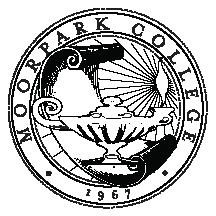 AGENDAProfessional Development CommitteeWednesday, March 18, 2015, 2:30PM-4:00PM in A138Charter: The Professional Development Committee makes recommendations on the direction of professional development activities for full-time and part-time faculty and staff, including:Plan, implement, and assess Fall Professional Development Program activitiesPlan, implement, and assess year-round professional development opportunitiesEvaluate applications and award professional development funds to full and part-time faculty; funds to be considered are limited to those monies identified in the AFT Collective Bargaining AgreementMEMBERSHIP/ATTENDANCEMEMBERAttendanceMEMBERAttendanceCo-Chair DeanKim HoffmansCo-Chair FacultyNenagh BrownLearning ResourcesEnglish/ESLWorld LanguagesBusinessFaten HabibJudith RamosACCESSCounselingMusic/DanceComm Studies/Theater Arts/FTVMSherry D’AttileJudi GouldSteve DoyleChem/Earth SciencesMathematicsPhysics/Astro/EngVince CrisostomoDMV ArtsKin/Hed/AthMary MillsTracie KephartSocial  SciencesBehavioral SciencesPatty ColmanCynthia Sheaks-McGowanInstructional TechnologyAshley ChelonisEATMHealth SciencesLife SciencesCindy WilsonAFT RepRenee FraserDeanAmanuel GebruCLASSIFIED April HuntConni BittingerMelanie SenaSTUDENT GUESTSLeah AlicataAGENDA ITEMACTIONCALL TO ORDER AND READING OF MINUTES1.     Call to order2.     Public comments3.     Approval of minutes 02/18/15 (2 attachments)WORKGROUP REPORTSProfessional Development Week Workgroup1.     January PD days evaluation - pending Faculty Travel Funding Workgroup1.     FT and PT funds expended and remainingKudos WorkgroupTechnology Workgroup1.     Report on TechEd Coffee Breaks:            Mar 12 on D2L surveys             April?2.      Promotion for 2015-16?   Classified WorkgroupPREVIOUS BUSINESS1.     PD day on emergency preparedness, March 62.     SS&E PD Day, March 203.     Faculty travel for 2015-16Maximum amount?Update forms?  (attachment)Request for PT funds?NEW BUSINESS1.     MC Making Decisions doc. on PD Committee              (attachment)2.     PD Cttee achievements for 2014-15ANNOUNCEMENTS1.     March 20: Student Success and Equity PD Day3.     March 27: Cerritos College PD Open House3.     April 16-17: PD Conference (Ontario)NEXT MEETINGS  Cancelled: exam week03/18/1504/15/1505/20/15Adjournment